ref: AT897 PLUS  AT897 Acoplador de Antena automático para FT897 de 1.8 a 54 Mhz Este acoplador proporciona automáticamente el acoplamiento de antena para la YAESU FT-897.El acoplador dispone de un boton en el panel delantero para iniciar el uso, mientras la luz este roja indica que esta funcionando.El AT-897 PLUS se alimenta directamente del puerto CAT de la emisora, además incorpora otro puerto CAT para cualquier conexión que necesite realizar.Contenido del kit  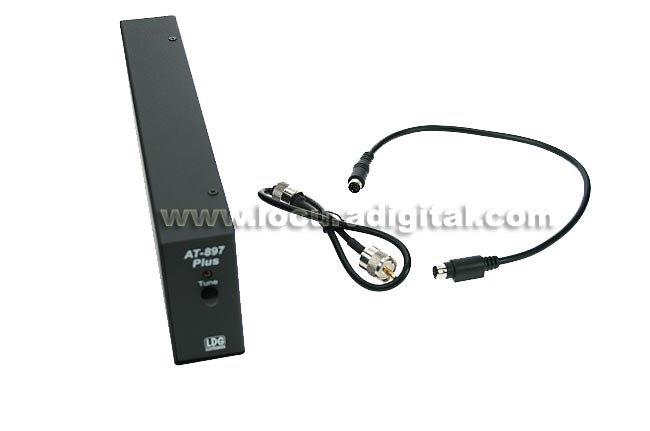 Vista posterior  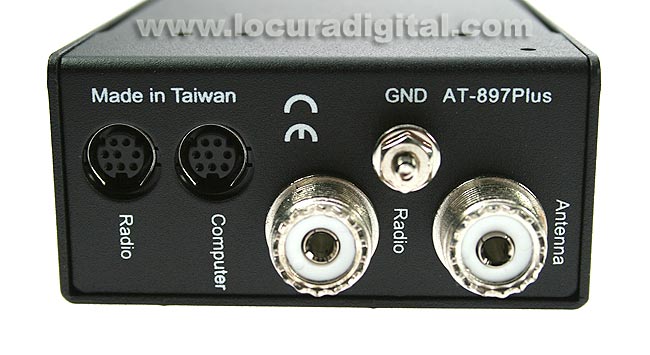 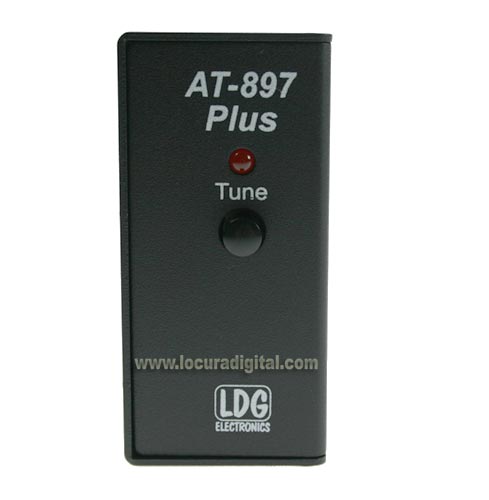 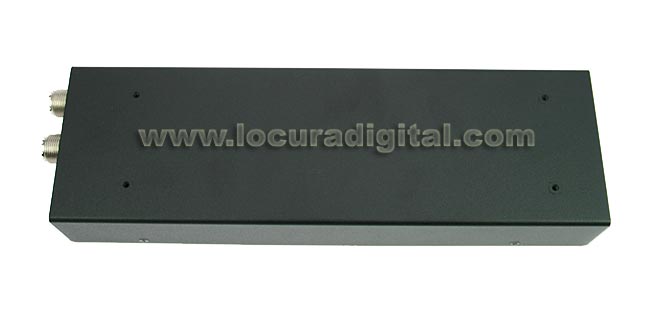 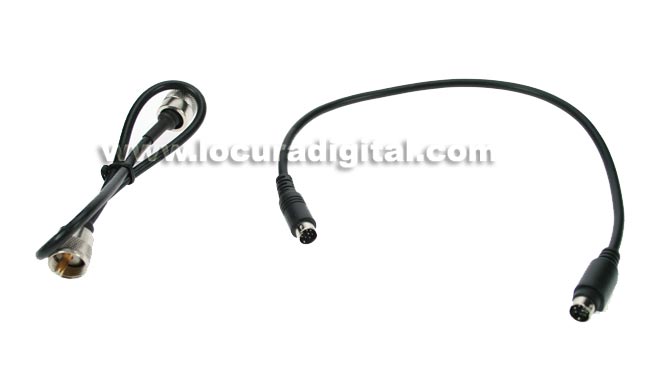 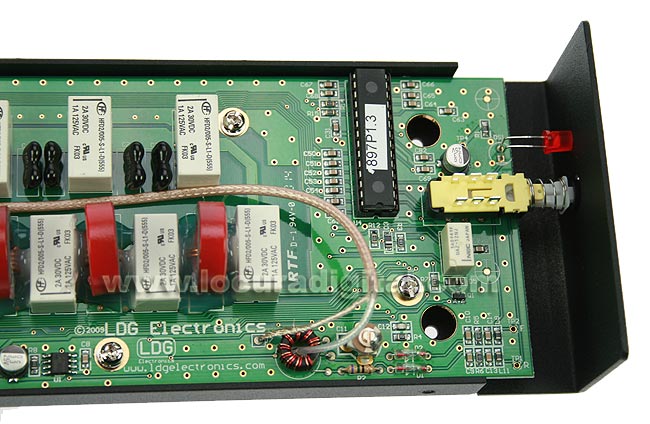 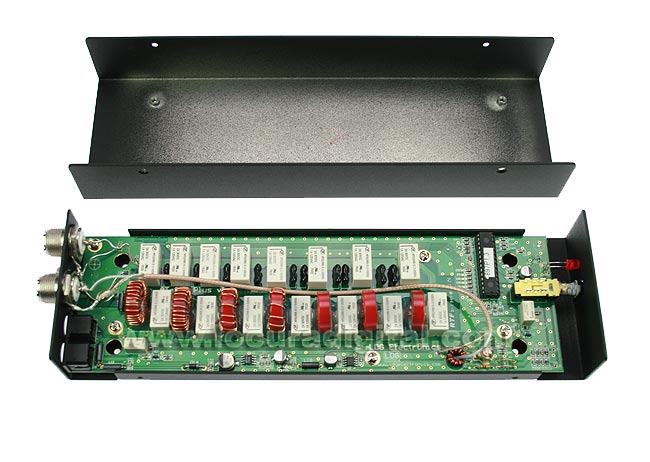 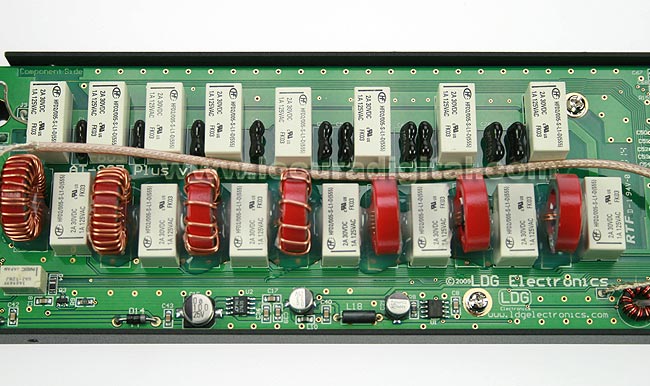 Montaje  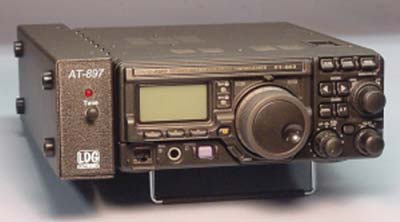 Montaje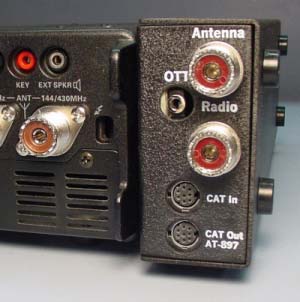 